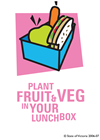 Action PlanPlant Fruit and Vegetables in your lunchboxCriteria 2 The school has a strategy in place to encourage all students to eat fruit and vegetables while at school.Why this criterion is importantThis criterion aims to make healthy choices easier by making fruit and vegetable consumption a regular daily routine and removing competing high fat, high sugar options (‘occasional’ foods). It provides an opportunity for children to learn by watching others enjoy eating fruit and vegetables. To Do ListUse the following table to help plan what actions need to be taken to meet the criterion. Add more pages if you need them.WhatWhat action needs to be taken? (eg get website info on managing fruit and veg breaks, provide information for parents, look at ways other schools have done this)HowHow will it be done? (eg programs, tip sheets, resources, meetings, newsletters)WhoWho will be responsible for organising the action?WhenWhen is to be completed?